   Declaro serem verdadeiras as informações prestadas, estando ciente das penalidades previstas em Lei para o caso de declarações inexatas.                                                                                  Nestes termos, solicito deferimento.                                                                                       Rio de Janeiro, ___/___/______.Assinatura: __________________________________________________ID (RG/CPF):_________________                                                                                                                                                Nome em letras de forma: _________________________________________________________________      Documentos:(  ) CRV ou  CRLV- Compra e venda (cópia simples).(  ) Identidade ou CNH do signatário da petição.(  ) Comprovante da qualificação do signatário da petição.(  ) Taxa de Serviços Estaduais, de R$ 244,33 (em 2023), por veículo (DARJ original).(  ) Atestado da Cooperativa, da qual o produtor é cooperado, atestando que este utiliza o veículo exclusivamente para  o transporte de sua produção para a Cooperativa e/ou desta para a central.(  ) Documento da comprove que o signatário do Atestado está apto a responder pela Cooperativa (original e cópia) ou (cópia autenticada).Uso exclusivo da SEFAZ_RJData do recebimento ___/___/_____ Assinatura e Carimbo: 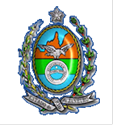 SECRETARIA DE ESTADO DE FAZENDA E PLANEJAMENTO                                SUBSECRETARIA DE ESTADO DE RECEITA               SUPERINTENDÊNCIA DE FISCALIZAÇÃO                                              AUDITORIA FISCAL ESPECIALIZADA DE IPVA – AFE-09Processo:Data:                      Fls.:Rubrica:ID. Funcional:Dados do ProprietárioDados do ProprietárioDados do ProprietárioDados do ProprietárioDados do ProprietárioDados do ProprietárioDados do ProprietárioDados do ProprietárioDados do ProprietárioDados do ProprietárioDados do ProprietárioDados do ProprietárioDados do ProprietárioDados do ProprietárioDados do ProprietárioDados do ProprietárioDados do ProprietárioDados do ProprietárioDados do ProprietárioDados do ProprietárioDados do ProprietárioDados do ProprietárioDados do ProprietárioDados do ProprietárioNome CompletoNome CompletoNome CompletoNome CompletoNome CompletoNome CompletoNome CompletoNome CompletoNome CompletoNome CompletoNome CompletoNome CompletoNome CompletoNome CompletoNome CompletoNome CompletoNome CompletoNome CompletoTelefoneTelefoneTelefoneTelefoneTelefoneTelefone(    )(    )(    )(    )(    )(    )Endereço - BairroEndereço - BairroEndereço - BairroEndereço - BairroEndereço - BairroEndereço - BairroEndereço - BairroEndereço - BairroEndereço - BairroEndereço - BairroEndereço - BairroEndereço - BairroEndereço - BairroCEPCEPCEPCEPCEPTelefone CelularTelefone CelularTelefone CelularTelefone CelularTelefone CelularTelefone Celular(    )(    )(    )(    )(    )(    )MunicípioMunicípioMunicípioMunicípioMunicípioe-maile-maile-maile-maile-maile-maile-maile-maile-maile-maile-maile-maile-mailCPF/ CPNJCPF/ CPNJCPF/ CPNJCPF/ CPNJCPF/ CPNJCPF/ CPNJEspecificação do VeículoEspecificação do VeículoEspecificação do VeículoEspecificação do VeículoEspecificação do VeículoEspecificação do VeículoEspecificação do VeículoEspecificação do VeículoEspecificação do VeículoEspecificação do VeículoEspecificação do VeículoEspecificação do VeículoEspecificação do VeículoEspecificação do VeículoEspecificação do VeículoEspecificação do VeículoEspecificação do VeículoEspecificação do VeículoEspecificação do VeículoEspecificação do VeículoEspecificação do VeículoEspecificação do VeículoEspecificação do VeículoEspecificação do VeículoMarca/ ModeloMarca/ ModeloMarca/ ModeloMarca/ ModeloMarca/ ModeloMarca/ ModeloMarca/ ModeloMarca/ ModeloMarca/ ModeloMarca/ ModeloMarca/ ModeloMarca/ ModeloMarca/ ModeloMarca/ ModeloMarca/ ModeloMarca/ ModeloMarca/ ModeloMarca/ ModeloMarca/ ModeloMarca/ ModeloMarca/ ModeloMarca/ ModeloMarca/ ModeloMarca/ ModeloChassiChassiChassiChassiChassiChassiChassiChassiPlacaPlacaPlacaPlacaPlacaPlacaPlacaPlacaRENAVAMRENAVAMRENAVAMRENAVAMRENAVAMRENAVAMRENAVAMRENAVAM